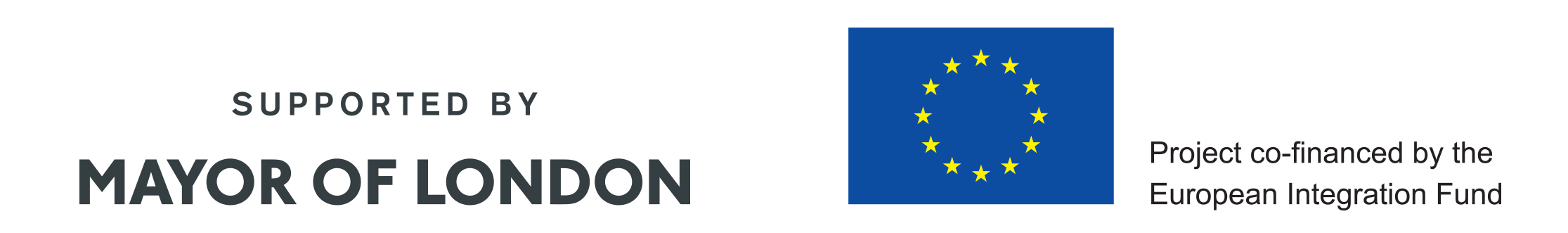 Lesson starterPlay track games to practise asking and answering questions about story.Remind children of the objects children found in boggart’s nest in chapter two.  Why had he collected these objects and why might they be so special to him.Activity - Play loop game describing objects which could be found in a faerie nest. Lesson ContentModellingDeconstructionWhy was the boggart so angry in the story ?  Discuss in groups of 3, write notes on paper  (half A4 size.) Choose a few groups to come and stick their notes on the fishbone.(Writing should be large enough to be read by class.)Exploring the contentChoose someone to report back using notes on fishbone and sentence starters.There were several reasons why the boggart was so angry:Firstly,…………. Secondly,……………… In addition,…………….. As well as this………………..ConstructionUse the sentence table to write a paragraph about why the boggart was angry.PlenaryTrue/false sentences.